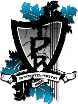                              Tau Rho Beta | Alumni Information Please complete the form below and return itEmail Form to tpbnational@gmail.com Full Name: Address: City: State: State: Zip: Home Telephone: Cell Telephone: Cell Telephone: Email Address: Initiation Date: (MM/DD/YYYY) (MM/DD/YYYY) Chapter of Initiation: Last Chapter Active With: Last Chapter Active With: Last Chapter Active With: Last Chapter Active With: FOR OFFICE USE ONLY FOR OFFICE USE ONLY FOR OFFICE USE ONLY TRANSACTION DATE: PROCESSED BY:  DATE PROCESSED: 